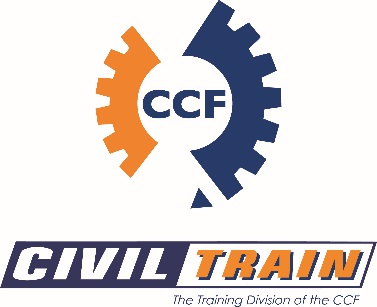 COMPLAINTS AND APPEAL FORM (Part A)COMPLAINTS AND APPEAL FORM (Part A)COMPLAINTS AND APPEAL FORM (Part A)COMPLAINTS AND APPEAL FORM (Part A)COMPLAINTS AND APPEAL FORM (Part A)APPLICANT INFORMATIONAPPLICANT INFORMATIONAPPLICANT INFORMATIONAPPLICANT INFORMATIONAPPLICANT INFORMATIONFamily Name:Family Name:Family Name:Student Number:Student Number:Given  Name(s):Given  Name(s):Given  Name(s):Given  Name(s):Given  Name(s):Date of Birth:Date of Birth:Phone(mobile):Phone(home):Phone(mobile):Phone(home):Phone(mobile):Phone(home):Postal Address:Postal Address:Postal Address:Postal Address:Postal Address:Town/City:State:State:Post Code:Post Code:Preferred E-mail:Preferred E-mail:Preferred E-mail:Preferred E-mail:Preferred E-mail:Enrolled Course:Enrolled Course:Enrolled Course:Enrolled Course:Enrolled Course:COMPLAINT AND APPEAL DETAILSCOMPLAINT AND APPEAL DETAILSCOMPLAINT AND APPEAL DETAILSCOMPLAINT AND APPEAL DETAILSCOMPLAINT AND APPEAL DETAILSComplaint or Appeal relates to a:Academic Matter – Have you taken up your complaint/appeal with your Trainer/Assessor?□   Yes      □    NoNon-Academic Matter – Have you raised this matter with an Civil Train RTO representative?□   Yes      □   NoComplaint or Appeal relates to a:Academic Matter – Have you taken up your complaint/appeal with your Trainer/Assessor?□   Yes      □    NoNon-Academic Matter – Have you raised this matter with an Civil Train RTO representative?□   Yes      □   NoComplaint or Appeal relates to a:Academic Matter – Have you taken up your complaint/appeal with your Trainer/Assessor?□   Yes      □    NoNon-Academic Matter – Have you raised this matter with an Civil Train RTO representative?□   Yes      □   NoComplaint or Appeal relates to a:Academic Matter – Have you taken up your complaint/appeal with your Trainer/Assessor?□   Yes      □    NoNon-Academic Matter – Have you raised this matter with an Civil Train RTO representative?□   Yes      □   NoComplaint or Appeal relates to a:Academic Matter – Have you taken up your complaint/appeal with your Trainer/Assessor?□   Yes      □    NoNon-Academic Matter – Have you raised this matter with an Civil Train RTO representative?□   Yes      □   NoDetails of Complaint/Appeal:Please provide a statement giving full details of your complaint/appealYour statement should include the following information:Detail of the Complaint/AppealName and title of people involvedDates and times of eventsThe name of people or organisation you have approached in relation to your complaint/appealThe effect the complaint/appeal has had on youCopies of any documents relating to your complaint/appeal (e.g assessment documents, witness statements)Details of Complaint/Appeal:Please provide a statement giving full details of your complaint/appealYour statement should include the following information:Detail of the Complaint/AppealName and title of people involvedDates and times of eventsThe name of people or organisation you have approached in relation to your complaint/appealThe effect the complaint/appeal has had on youCopies of any documents relating to your complaint/appeal (e.g assessment documents, witness statements)Details of Complaint/Appeal:Please provide a statement giving full details of your complaint/appealYour statement should include the following information:Detail of the Complaint/AppealName and title of people involvedDates and times of eventsThe name of people or organisation you have approached in relation to your complaint/appealThe effect the complaint/appeal has had on youCopies of any documents relating to your complaint/appeal (e.g assessment documents, witness statements)Details of Complaint/Appeal:Please provide a statement giving full details of your complaint/appealYour statement should include the following information:Detail of the Complaint/AppealName and title of people involvedDates and times of eventsThe name of people or organisation you have approached in relation to your complaint/appealThe effect the complaint/appeal has had on youCopies of any documents relating to your complaint/appeal (e.g assessment documents, witness statements)Details of Complaint/Appeal:Please provide a statement giving full details of your complaint/appealYour statement should include the following information:Detail of the Complaint/AppealName and title of people involvedDates and times of eventsThe name of people or organisation you have approached in relation to your complaint/appealThe effect the complaint/appeal has had on youCopies of any documents relating to your complaint/appeal (e.g assessment documents, witness statements)What is your desired outcome, which you believe would settle the complaint/appeal?Details:What is your desired outcome, which you believe would settle the complaint/appeal?Details:What is your desired outcome, which you believe would settle the complaint/appeal?Details:What is your desired outcome, which you believe would settle the complaint/appeal?Details:What is your desired outcome, which you believe would settle the complaint/appeal?Details:STUDENT DECLARATIONSTUDENT DECLARATIONSTUDENT DECLARATIONSTUDENT DECLARATIONSTUDENT DECLARATIONHave you?Identified the type of complaint or appeal: 	    □ Yes    □ NoAttached relevant supporting documentation: □ Yes    □ NoIf you have answered NO for any of the above, please note that your application will not be assessed until the appropriate documentation is provided.Declaration:I have read and understand the Civil Train Complaint and Appeal Policy and Procedure.I have read and understand the Civil Train Refund Policy and Procedure as it relates to this application.I declare that the information provided and submitted by me on this form along with any supporting document is accurate in all respects.  I acknowledge that the provision of incorrect information or the withholding of relevant information relating to my application may delay the processing of my application or may result in the termination of my enrolment with the RTO (Civil Train).Have you?Identified the type of complaint or appeal: 	    □ Yes    □ NoAttached relevant supporting documentation: □ Yes    □ NoIf you have answered NO for any of the above, please note that your application will not be assessed until the appropriate documentation is provided.Declaration:I have read and understand the Civil Train Complaint and Appeal Policy and Procedure.I have read and understand the Civil Train Refund Policy and Procedure as it relates to this application.I declare that the information provided and submitted by me on this form along with any supporting document is accurate in all respects.  I acknowledge that the provision of incorrect information or the withholding of relevant information relating to my application may delay the processing of my application or may result in the termination of my enrolment with the RTO (Civil Train).Have you?Identified the type of complaint or appeal: 	    □ Yes    □ NoAttached relevant supporting documentation: □ Yes    □ NoIf you have answered NO for any of the above, please note that your application will not be assessed until the appropriate documentation is provided.Declaration:I have read and understand the Civil Train Complaint and Appeal Policy and Procedure.I have read and understand the Civil Train Refund Policy and Procedure as it relates to this application.I declare that the information provided and submitted by me on this form along with any supporting document is accurate in all respects.  I acknowledge that the provision of incorrect information or the withholding of relevant information relating to my application may delay the processing of my application or may result in the termination of my enrolment with the RTO (Civil Train).Have you?Identified the type of complaint or appeal: 	    □ Yes    □ NoAttached relevant supporting documentation: □ Yes    □ NoIf you have answered NO for any of the above, please note that your application will not be assessed until the appropriate documentation is provided.Declaration:I have read and understand the Civil Train Complaint and Appeal Policy and Procedure.I have read and understand the Civil Train Refund Policy and Procedure as it relates to this application.I declare that the information provided and submitted by me on this form along with any supporting document is accurate in all respects.  I acknowledge that the provision of incorrect information or the withholding of relevant information relating to my application may delay the processing of my application or may result in the termination of my enrolment with the RTO (Civil Train).Have you?Identified the type of complaint or appeal: 	    □ Yes    □ NoAttached relevant supporting documentation: □ Yes    □ NoIf you have answered NO for any of the above, please note that your application will not be assessed until the appropriate documentation is provided.Declaration:I have read and understand the Civil Train Complaint and Appeal Policy and Procedure.I have read and understand the Civil Train Refund Policy and Procedure as it relates to this application.I declare that the information provided and submitted by me on this form along with any supporting document is accurate in all respects.  I acknowledge that the provision of incorrect information or the withholding of relevant information relating to my application may delay the processing of my application or may result in the termination of my enrolment with the RTO (Civil Train).Signature of applicant:Signature of applicant:Signature of applicant:Signature of applicant:Date: